 OMB 0970-0278 [ت تر 2025/08/31 نېټې پورې اعتبار لري]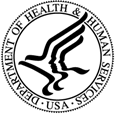 د ماشومانو او کورنیو اړوند چارو ادارهد کډوالو د بیا میشتیدنې دفترد ماشومانو د پاملرنې چارو اړوند ليکستاسو ماشوم د بې سرپرسته ماشوم ("UC") په توګه نومول شوی او د 6 USC § 279 او 8 USC §1232 د قانون سره سم د کډوالو د بیا میشتیدنې دفتر (ORR) د پاملرنې او توقیف کې ځای پر ځای شوی دی. ORR د قانون له مخې دا واک لري چې ستاسو ماشوم يو سپانسر ته وسپاري، په ځانګړې توګه یو بالغ او د ماشوم د خپلوانو څخه يو کس ته. ORR هغه سپانسرانو ته ترجیح ورکوي چې د والدینو یا قانوني ساتونکو په توګه وي.1 په هغه صورت کې چې ستاسو د خپل ماشوم لپاره سپانسر يا ملاتړ نه شئ کولای، ORR دا غوښتنه کوي چې تاسو د خپل کوچني ماشوم د پالني لپاره (د ORR د تصویب سره سم) يو سپانسر وټاکئ.زه/ موږ د مور او پلار یا قانوني ساتونکي یو			ستاسو د ماشوم بشپړ نومپه زیږیدلیستاسو د ماشوم د زیږون نیټهد وړاندیز شوي سپانسر نومزما/زموږ د ماشوم سپانسر يا ملاتړ وکړم.زه/موږ موافق یو چې پورته نومول شوی سپانسر کولای شي چې: زما د ماشوم لپاره د لنډمهاله پاملرنې واک ولري، تر هغه وخته پورې چې زما ماشوم بېرته زما څارني ته راستنېږي؛ یا د هغه د توقیف حالت د فدرالي، ایالتي، یا محلي ادارې لخوا بدلېږي؛ یا د محکمې لخوا تغير ورکول کېږي.زما د ماشوم لپاره طبي، د غاښونو اړوند روغتيايي، او د رواني روغتیا اړوند پاملرني خدمتونه چمتو کړي.زما د ماشوم لپاره فزیکي او رواني هوساینه چمتو کول، چې په دې کې خواړه، سرپناه، او جامو چمتو کول هم شامل دي، خو يواځې تر همدې خدماتو پورې محدود نه دي.زما ماشوم په ښوونځي کې شاملول.په بېړنيو حالاتو (جدي ناروغۍ، د کور ویجاړېدل او نورو حالاتو) کې په لنډمهاله توګه زما د ماشوم د فزیکي پالني چاري بل کس ته لیږدول چې د د سپانسر پاملرنې تړون سره مطابقت ولري.زه/موږ پوهیږو چې د سپانسر ټاکل ددې لپاره نه دي چې:د مور او پلار په توګه زما حقونه ختم کړي. 2 سپانسر ته کوم حقوق یا امتيازات منظور کړي.د يو مناسبي اجازې پرته زما ماشوم ته ددې اجازه ورکول چې په متحده ایالاتو کې کار وکړي.افراد مکلف نه دي چې بايد د متحده ایالاتو اتباع وي یا د ماشوم د سپانسر کولو لپاره د کډوالۍ کوم حالت ولري.مهرباني وکړئ په یاد ولرئ چې د دې فورمې په لاسلیکولو سره تاسو د والدينو په توګه د خپل ماشوم د پالني او سرپرستۍ حقوق له لاسه نه ورکوئ. تاسو د اړونده فدرالي او ايالتي قانون سره سم د خپل ماشوم قانوني پالنه او سرپرستي پرخپل ځای ساتئ. ORR تاسو دې ته هڅوي چې د خپل ماشوم او د ماشوم د سپانسر سره په نږدې تماس کې پاتې شئ ترڅو د ماشوم پالني، روغتيايي، تعلیمي او نورو خدمتونو په اړه د پریکړې کولو په چارو کې مرسته وکړئ. مهرباني وکړئ دا هم په یاد ولرئ چې که تاسو سپانسر نه وي ټاکلی، ORR ممکن ستاسو د ماشوم پالنه د ORR لخوا معرفي شوي سپانسر ته انتقال کړي.د ماشومانو د پاملرنې چارو اړوند ليک د کډوالو د بیا میشتیدنې ادارهد هغه والدينو یا قانوني سرپرست نومونه د ماشوم پالني چاري ټاکي:(1)ليکل شوی نوم(2)ليکل شوی نومکه د ماشوم بیولوژیکي او اصلي والدین یا بل قانوني سرپرست نه شي کولای چې رضايت وښيي، نو مهرباني وکړئ دا معلومه کړئ چې ولي نه شي کولای:مړ شویپریښودل شوی ماشومنور والدين/قانوني سرپرست په بل ځای کې ژوند کوي (ORR کیدای شي ددوی سره په جلا توګه اړيکه ونيسي)په ذهني یا فزیکي توګه د رضایت ورکولو توان نه لري  په قانوني توګه نور د ماشوم پالني خدمات نه لري نور لاملونه (په لنډه توګه يې تشریح کړئ) : د والدينو یا قانوني پالونکي اړوند د اړیکو معلومات: د سړک پتهښار	ایالت               زيپ کوډتلیفوند والدينو یا هغه قانوني پالونکي لاسلیک چې د خپل ماشوم لپاره د پاملرنې خدماتو د ټاکلو رضايت لري:(1)نیټه	 لاسلیک(2)نیټه	 لاسلیک